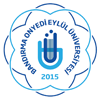 BANDIRMA ONYEDİ EYLÜL ÜNİVERSİTESİSAĞLIK BİLİMLERİ ENSTİTÜSÜDANIŞMAN DEĞİŞİKLİĞİ ÖNERİ FORMUDök. No: Sayfa No:1/1Yukarıda kayıt bilgileri sunulan öğrenci için danışman ataması konusunda aşağıda belirtilen şekilde bir değişiklik yapılması uygun görülmüştür.                          Tarih: 